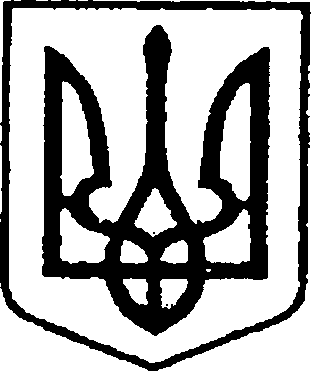 Ніжинська міська радаVІІ скликанняПротокол № 20засідання постійної комісії міської ради з питань соціального захисту населення, освіти, охорони здоров’я, культури, сім’ї та молоді, фізичної культури і спорту                                           		          		          25.10.2016             						                    кабінет № 66 виконкомуГоловуючий: Король В.С.Члени комісії:Білоусенко М.В.; Ігнатюк О.Б.; Рябуха В.Г.; Смалій К.М.Відсутні члени комісії: Смаль І.В.Запрошені:Булигін М.М., депутат Ніжинської міської ради;Глушко П.В., начальник відділу з питань фізичної культури та спорту;Дзюба С.П., депутат Ніжинської міської ради;Дудченко Г.М., депутат Ніжинської міської ради;Костирко О.М., головний лікар КЛПЗ «Ніжинська центральна міська лікарня ім. М. Галицького»;Лях О.М., начальник відділу квартирного обліку, приватизації житла та ведення реєстру територіальної громади;Минко О.В., головний спеціаліст відділу з питань організації діяльності міської ради та її виконавчого комітету;Сокол Н.В., журналіст газети «Вісті»;Тимошик Д.М., депутат Ніжинської міської ради;Хоменко Ю.В., депутат Ніжинської міської ради;ЗМІ.Порядок денний:1. Про внесення змін до Положення про «Відділ з питань фізичної культури та спорту Ніжинської міської ради Чернігівської області» та затвердження його в новій редакції.2. Про розгляд нової редакції Статуту КЛПЗ «Ніжинська центральна міська лікарня ім. М. Галицького» Ніжинської міської ради Чернігівської області.3. Про розгляд листа від головного лікаря КЛПЗ «Ніжинська центральна міська лікарня ім. М. Галицького» Костирка О.М. щодо подальшого функціонування клінічної лабораторії поліклініки для дорослих.4. Про придбання флюорографа для КЛПЗ «Ніжинська центральна міська лікарня ім. М. Галицького».5. Про розгляд листа від головного лікаря КЛПЗ «Ніжинська центральна міська лікарня ім. М. Галицького» Костирка О.М. щодо виділення додаткових коштів для забезпечення лікування дітей із тяжкими захворюваннями.6. Про розгляд листа від директора ДНЗ «Ніжинський професійний аграрний ліцей Чернігівської області» Лосини М.П. щодо прийняття здоровпункту на баланс навчального закладу.7. Про фінансування з бюджету міста видатків на утримання комунальних закладів освіти міста, врегулювання питання збору та використання добровільних внесків батьків в закладах освіти міста.8. Про виділення додаткових коштів управлінню освіти Ніжинської міської ради Чернігівської області.9. Про розгляд листа від директора КДЮСШ НМО ФСТ «Спартак» Кудлая П.В. щодо виділення додаткових коштів на заробітну плату.10. Про розгляд листа від директора КДЮСШ НМО ФСТ «Спартак» Кудлая П.В. щодо виділення додаткових коштів для участі у Чемпіонаті світу з хортингу.11. Про розгляд питання щодо взяття шефства над військовою частиною А4558 з метою надання допомоги.12. Про розгляд листа від начальника ГУНП в Чернігівській області Альохіна Е.В. щодо забезпечення безпеки дорожнього руху в м. Ніжині та районі.13. Різне.                                         Розгляд питань порядку денного:1. Про внесення змін до Положення про «Відділ з питань фізичної культури та спорту Ніжинської міської ради Чернігівської області» та затвердження його в новій редакції.СЛУХАЛИ: Глушка П.В., начальника відділу з питань фізичної культури та спорту.Ознайомив присутніх із проектом рішення «Про внесення змін до Положення про «Відділ з питань фізичної культури та спорту Ніжинської міської ради Чернігівської області» та затвердження його в новій редакції».ВИРІШИЛИ: Підтримати та рекомендувати до розгляду на сесії.ГОЛОСУВАЛИ: «за» – 5, «проти» – 0, «утрималися» – 0.2. Про розгляд нової редакції Статуту КЛПЗ «Ніжинська центральна міська лікарня ім. М. Галицького» Ніжинської міської ради Чернігівської області.СЛУХАЛИ: Костирка О.М., головного лікаря КЛПЗ «Ніжинська центральна міська лікарня ім. М. Галицького».Ознайомив присутніх із новою редакцією Статуту КЛПЗ «Ніжинська центральна міська лікарня ім. М. Галицького» Ніжинської міської ради Чернігівської області.ВИРІШИЛИ: Підтримати та рекомендувати головному лікарю КЛПЗ «Ніжинська центральна міська лікарня ім. М. Галицького» Костирку О.М. підготувати відповідний проект рішення.ГОЛОСУВАЛИ: «за» – 5, «проти» – 0, «утрималися» – 0.3. Про розгляд листа від головного лікаря КЛПЗ «Ніжинська центральна міська лікарня ім. М. Галицького» Костирка О.М. щодо подальшого функціонування клінічної лабораторії поліклініки для дорослих.СЛУХАЛИ: Короля В.С.,  голову комісії.Ознайомив присутніх із листом від головного лікаря КЛПЗ «Ніжинська центральна міська лікарня ім. М. Галицького» Костирка О.М. щодо подальшого функціонування клінічної лабораторії поліклініки для дорослих (додається до протоколу).ВИРІШИЛИ: 	Рекомендувати міському голові Ліннику А.В. звернутися в ДУ «Чернігівський обласний лабораторний центр Держсанепідслужби України» щодо можливості передачі приміщення колишньої Ніжинської районної санітарно-епідеміологічної станції для розміщення клінічної лабораторії поліклініки для дорослих.ГОЛОСУВАЛИ: «за» – 5, «проти» – 0, «утрималися» – 0.4. Про придбання флюорографа для КЛПЗ «Ніжинська центральна міська лікарня ім. М. Галицького».СЛУХАЛИ: Костирка О.М., головного лікаря КЛПЗ «Ніжинська центральна міська лікарня ім. М. Галицького».Ознайомив присутніх із договором з переможцем тендеру на придбання флюорографа.ВИРІШИЛИ: 	Прийняти до відома.ГОЛОСУВАЛИ: «за» – 5, «проти» – 0, «утрималися» – 0.5. Про розгляд листа від головного лікаря КЛПЗ «Ніжинська центральна міська лікарня ім. М. Галицького» Костирка О.М. щодо виділення додаткових коштів для забезпечення лікування дітей із тяжкими захворюваннями.СЛУХАЛИ: Короля В.С.,  голову комісії.Ознайомив присутніх із листом від головного лікаря КЛПЗ «Ніжинська центральна міська лікарня ім. М. Галицького» Костирка О.М. щодо виділення додаткових коштів для забезпечення лікування дітей із тяжкими захворюваннями (додається до протоколу).ВИРІШИЛИ: Рекомендувати до розгляду на постійній комісії міської ради з питань соціально-економічного розвитку міста, підприємницької діяльності, дерегуляції, фінансів та бюджету. ГОЛОСУВАЛИ: «за» – 5, «проти» – 0, «утрималися» – 0.6. Про розгляд листа від директора ДНЗ «Ніжинський професійний аграрний ліцей Чернігівської області» Лосини М.П. щодо прийняття здоровпункту на баланс навчального закладу.СЛУХАЛИ: Короля В.С.,  голову комісії.Ознайомив присутніх із листом від директора ДНЗ «Ніжинський професійний аграрний ліцей Чернігівської області» Лосини М.П. щодо прийняття здоровпункту на баланс навчального закладу (додається до протоколу).ВИРІШИЛИ: Прийняти до відома.ГОЛОСУВАЛИ: «за» – 5, «проти» – 0, «утрималися» – 0.7. Про фінансування з бюджету міста видатків на утримання комунальних закладів освіти міста, врегулювання питання збору та використання добровільних внесків батьків в закладах освіти міста.СЛУХАЛИ: Тимошика Д.М., депутата Ніжинської міської ради.Ознайомив присутніх із проектом рішення «Про фінансування з бюджету міста видатків на утримання комунальних закладів освіти міста, врегулювання питання збору та використання добровільних внесків батьків в закладах освіти міста».ВИРІШИЛИ: підтримати та рекомендувати до розгляду на сесії;рекомендувати начальнику управління освіти Крапив’янському С.М. вивчити досвід управління освіти Чернігівської обласної ради щодо оприлюднення навчальними закладами загальної суми батьківських внесків.ГОЛОСУВАЛИ: «за» – 5, «проти» – 0, «утрималися» – 0.8. Про виділення додаткових коштів управлінню освіти Ніжинської міської ради Чернігівської області.СЛУХАЛИ: Короля В.С.,  голову комісії.Ознайомив присутніх із листом від начальника управління освіти Крапив’янського С.М. (додається до протоколу).ВИРІШИЛИ: Рекомендувати до розгляду на постійній комісії міської ради з питань соціально-економічного розвитку міста, підприємницької діяльності, дерегуляції, фінансів та бюджету. ГОЛОСУВАЛИ: «за» – 5, «проти» – 0, «утрималися» – 0.9. Про розгляд листа від директора КДЮСШ НМО ФСТ «Спартак» Кудлая П.В. щодо виділення додаткових коштів на заробітну плату.СЛУХАЛИ: Короля В.С.,  голову комісії.Ознайомив присутніх із листом від директора КДЮСШ НМО ФСТ «Спартак» Кудлая П.В. щодо виділення додаткових коштів на заробітну плату (додається до протоколу).ВИРІШИЛИ: перенести розгляд даного питання на наступне засідання комісії;запросити на наступне засідання комісії директора КДЮСШ НМО ФСТ «Спартак» Кудлая П.В.ГОЛОСУВАЛИ: «за» – 5, «проти» – 0, «утрималися» – 0.10. Про розгляд листа від директора КДЮСШ НМО ФСТ «Спартак» Кудлая П.В. щодо виділення додаткових коштів для участі у Чемпіонаті світу з хортингу. СЛУХАЛИ: Короля В.С.,  голову комісії.Ознайомив присутніх із листом від директора КДЮСШ НМО ФСТ «Спартак» Кудлая П.В. щодо виділення додаткових коштів для участі у Чемпіонаті світу з хортингу (додається до протоколу).ВИРІШИЛИ: 	Рекомендувати начальнику відділу з питань фізичної культури та спорту Глушку П.В. розглянути даний лист.ГОЛОСУВАЛИ: «за» – 4, «проти» – 0, «утрималися» – 0.11. Про розгляд питання щодо взяття шефства над військовою частиною А4558 з метою надання допомоги.СЛУХАЛИ: Короля В.С.,  голову комісії.Ознайомив присутніх із листом від командира військової частини А4558 Шейко В.О. щодо взяття шефства над військовою частиною А4558 з метою надання допомоги (додається до протоколу).ВИРІШИЛИ: 	Підтримати у частині задоволення культурних і духовних потреб військовослужбовців, військово-патріотичного виховання молоді та її підготовки до виконання військового обов’язку.ГОЛОСУВАЛИ: «за» – 4, «проти» – 0, «утрималися» – 0.12. Про розгляд листа від начальника ГУНП в Чернігівській області Альохіна Е.В. щодо забезпечення безпеки дорожнього руху в м. Ніжині та районі.СЛУХАЛИ: Короля В.С.,  голову комісії.Ознайомив присутніх із листом від начальника ГУНП в Чернігівській області Альохіна Е.В. щодо забезпечення безпеки дорожнього руху в м. Ніжині та районі (додається до протоколу).ВИРІШИЛИ: 	Прийняти до відома.ГОЛОСУВАЛИ: «за» – 4, «проти» – 0, «утрималися» – 0.Різне:1. СЛУХАЛИ: Дудченка Г.М., депутата Ніжинської міської ради.	Повідомив, що будинок по вул. М. Заньковецької, 11, що є пам’яткою культури місцевого значення, знаходиться в аварійному стані та експлуатується не за призначенням (в ньому проживають мешканці Ніжина).ВИСТУПИЛИ:Лях О.М., начальник відділу квартирного обліку, приватизації житла та ведення реєстру територіальної громади.Надала комісії для ознайомлення акт технічного огляду пам’ятки історії (монументального мистецтва) та охоронний договір на пам’ятку культурної спадщини (додаються до протоколу).ВИРІШИЛИ: 	Провести виїзне засідання комісії з метою оцінки стану пам’ятки культури місцевого значення (будинку по вул. М. Заньковецької, 11).ГОЛОСУВАЛИ: «за» – 4, «проти» – 0, «утрималися» – 0.Голова комісії							        В.С. КорольСекретар комісії                                                                       М.В. Білоусенко